1.	Fred is a soldier. He works for the army.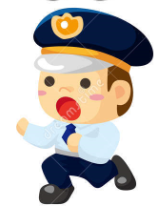 A)	      B)           	  C)                D)                         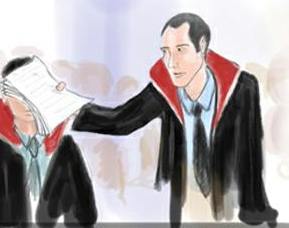 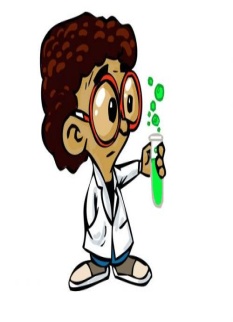 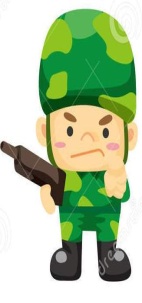 2.	Alex ______ people from one place to another. 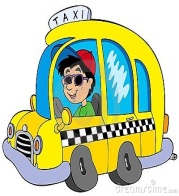 	A) sews	B) drives 	C) performs	D) treats3.	Betty designs and draws building plans.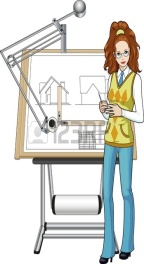 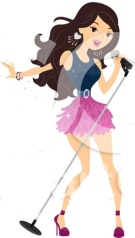 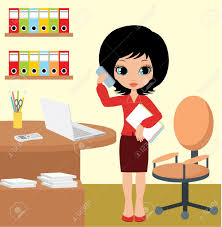 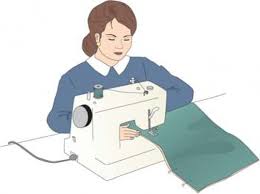 A)	   B)               C)               D)                         4.	Eliza has lunch ___ 1p.m. at the school canteen every weekday.	A) on	B) in	C) at	D) to5.	Linda  ________ early on weekdays.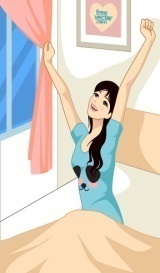 	A) brushes her teeth	B) wakes up	C) has breakfast	D) gets dressed6.	Brenda is a nurse and she works at a ________.	A) hospital		B) school	C) science-lab	D) spaceship7.	Rose writes letters and e-mails. She answers the telephones and organizes meetings. She is a _________.	A) stewardess	B) secretary	C) actress 	D) economist8.	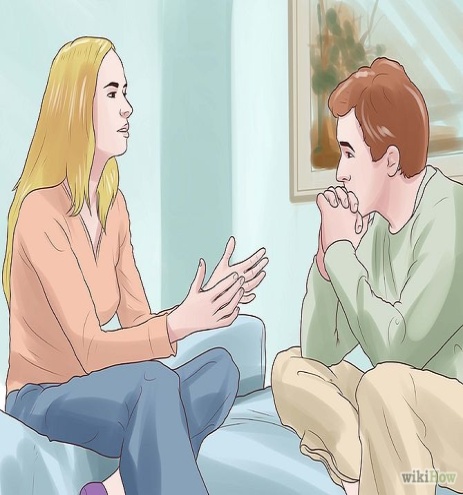 A) What’s your dream work?B) What is your favorite job?C) What do you do at work?D) Do you work every day?9.	Dave	:	________? 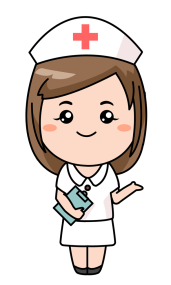 Mike	:	She’s a nurse. A) How old is Sheila?B) Is Sheila a nurse?C) When does she go to hospital?D) What’s Sheila’s job?10.	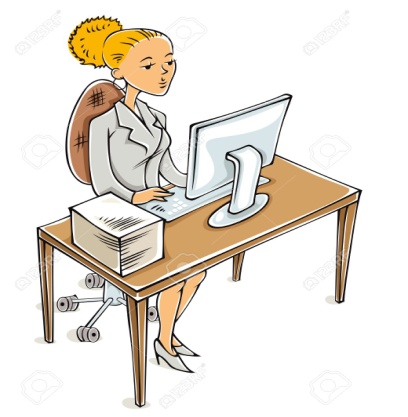 	A) check / start	B) wear / stop	C) sew / arrive	D) mend / put on111.	Emily is interested ___ cooking. She cooks dishes ___ a restaurant. A) at / in 	B) in / in C) in / on	D) at / on112. George is a/an ________. He repairs electrical devices.A) architect	B) farmer C) hairdresser	D) technician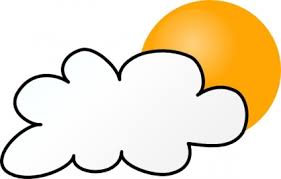 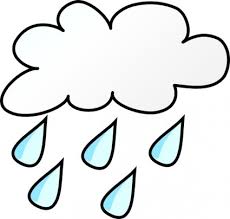 



     Yesterday           TodayIt is partly cloudy today, but it was rainy yesterday.It is partly cloudy yesterday, but it was rainy today.It is rainy yesterday, but it was partly cloudy today.It was partly cloudy yesterday, but it is rainy today.Aşağıdaki resim-açıklama eşleştirmelerinden hangisi yanlıştır?A: When did you visit your uncle?
B: __________.Always		B) TomorrowLast week	D) Now16.	An astronaut can use __________.A) fabrics	B) prescriptionsC)  a spaceship	D) a survey17.	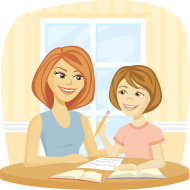 A) pilot	B) policemanC)  mechanic	D) hairdresser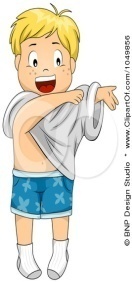 18.	Steve gets up, has breakfast, _____ and leaves home in 20 minutes.A) gets dressed	B) has showerC) cooks dishes	D) walks to work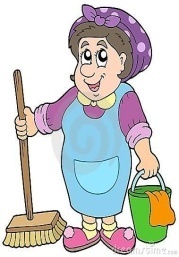 119.	A) sales person	B) cleanerC) translator	D) journalist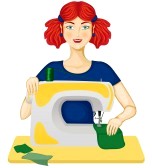 120.	A) work at a schoolB) can write computer programmes C) teach mathsD) can cut and sew fabrics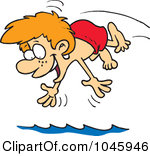 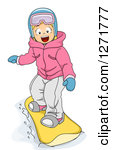 He went diving yesterday.He went ice-skating last winter.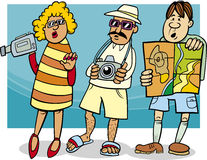 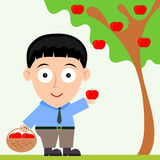 The tourists went sightseeing in city centre. He picked apples in the garden.